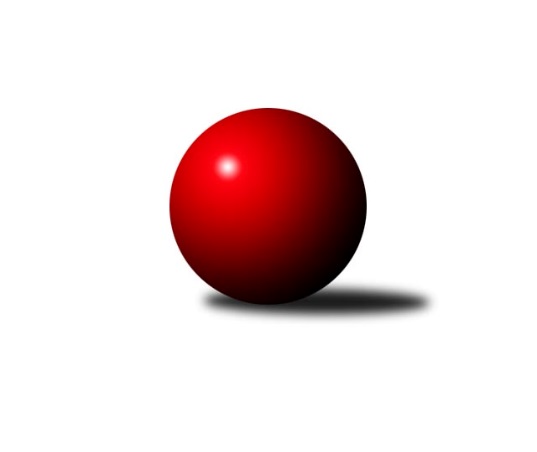 Č.14Ročník 2009/2010	7.12.2009Nejlepšího výkonu v tomto kole: 1736 dosáhlo družstvo: KK Jiskra Rýmařov ˝B˝Meziokresní přebor-Bruntál, Opava  2009/2010Výsledky 14. kolaSouhrnný přehled výsledků:TJ Opava ˝E˝	- TJ Kovohutě Břidličná ˝D˝	6:4	1621:1599		7.12.KK PEPINO Bruntál	- TJ Jiskra Rýmařov ˝C˝	8:2	1507:1435		7.12.TJ Opava ˝F˝	- TJ Sokol Chvalíkovice ˝B˝	0:10	1459:1624		7.12.TJ Kovohutě Břidličná ˝C˝	- KK Minerva Opava ˝C˝	0:10	1516:1619		7.12.TJ Světlá Hora ˝A˝	- TJ Horní Benešov ˝F˝	10:0	1591:1433		7.12.TJ Horní Benešov ˝D˝	- TJ Světlá Hora ˝B˝	2:8	1584:1694		7.12.KK Jiskra Rýmařov ˝B˝	- RSKK Raciborz	8:2	1736:1601		7.12.Tabulka družstev:	1.	KK PEPINO Bruntál	13	11	0	2	85 : 45 	 	 1563	22	2.	TJ Kovohutě Břidličná ˝D˝	13	10	1	2	91 : 39 	 	 1625	21	3.	TJ Sokol Chvalíkovice ˝B˝	14	10	0	4	98 : 42 	 	 1602	20	4.	KK Jiskra Rýmařov ˝B˝	13	9	0	4	76 : 54 	 	 1634	18	5.	TJ Opava ˝E˝	13	8	0	5	75 : 55 	 	 1569	16	6.	TJ  Krnov ˝C˝	13	8	0	5	67 : 63 	 	 1502	16	7.	TJ Světlá Hora ˝A˝	13	7	1	5	72 : 58 	 	 1582	15	8.	TJ Jiskra Rýmařov ˝C˝	13	7	0	6	73 : 57 	 	 1610	14	9.	TJ Horní Benešov ˝D˝	13	6	0	7	69 : 61 	 	 1559	12	10.	TJ Světlá Hora ˝B˝	13	6	0	7	68 : 62 	 	 1523	12	11.	KK Minerva Opava ˝C˝	13	5	0	8	55 : 75 	 	 1512	10	12.	TJ Kovohutě Břidličná ˝C˝	13	5	0	8	52 : 78 	 	 1582	10	13.	RSKK Raciborz	13	3	0	10	48 : 82 	 	 1520	6	14.	TJ Opava ˝F˝	13	2	0	11	34 : 96 	 	 1423	4	15.	TJ Horní Benešov ˝F˝	13	0	0	13	17 : 113 	 	 1410	0Podrobné výsledky kola:	 TJ Opava ˝E˝	1621	6:4	1599	TJ Kovohutě Břidličná ˝D˝	Josef Klapetek	 	 221 	 220 		441 	 2:0 	 408 	 	213 	 195		Jaroslav Doseděl	Jaromír Hendrych	 	 210 	 205 		415 	 2:0 	 393 	 	208 	 185		Josef Václavík	Jaromír  Hendrych ml.	 	 188 	 194 		382 	 0:2 	 407 	 	194 	 213		Ota Pidima	Miroslava Hendrychová	 	 186 	 197 		383 	 0:2 	 391 	 	189 	 202		František Pončíkrozhodčí: Nejlepší výkon utkání: 441 - Josef Klapetek	 KK PEPINO Bruntál	1507	8:2	1435	TJ Jiskra Rýmařov ˝C˝	Olga Kiziridisová	 	 179 	 170 		349 	 0:2 	 370 	 	182 	 188		Andrea Fučíková	Lukáš Janalík	 	 216 	 187 		403 	 2:0 	 345 	 	177 	 168		Eva Schreiberová	Tomáš Janalík	 	 194 	 204 		398 	 2:0 	 384 	 	179 	 205		Miroslava Paulerová	Josef Novotný	 	 178 	 179 		357 	 2:0 	 336 	 	168 	 168		Romana Valovározhodčí: Nejlepší výkon utkání: 403 - Lukáš Janalík	 TJ Opava ˝F˝	1459	0:10	1624	TJ Sokol Chvalíkovice ˝B˝	Vladislav Kobelár	 	 181 	 167 		348 	 0:2 	 430 	 	212 	 218		Radek Hendrych	Vilibald Marker	 	 171 	 214 		385 	 0:2 	 432 	 	227 	 205		Antonín Hendrych	Karel Michalka	 	 214 	 187 		401 	 0:2 	 406 	 	195 	 211		Roman Beinhauer	Jiří Novák	 	 164 	 161 		325 	 0:2 	 356 	 	179 	 177		Miroslav Nosekrozhodčí: Nejlepší výkon utkání: 432 - Antonín Hendrych	 TJ Kovohutě Břidličná ˝C˝	1516	0:10	1619	KK Minerva Opava ˝C˝	Anna Dosedělová	 	 203 	 182 		385 	 0:2 	 394 	 	215 	 179		Martin Chalupa	Lubomír Khýr	 	 177 	 197 		374 	 0:2 	 441 	 	237 	 204		David Stromský	Pavel Veselka	 	 187 	 192 		379 	 0:2 	 395 	 	184 	 211		Jiří Holáň	František Habrman	 	 198 	 180 		378 	 0:2 	 389 	 	184 	 205		Jan Strnadelrozhodčí: Nejlepší výkon utkání: 441 - David Stromský	 TJ Světlá Hora ˝A˝	1591	10:0	1433	TJ Horní Benešov ˝F˝	Zdenek Hudec	 	 195 	 198 		393 	 2:0 	 328 	 	173 	 155		Daniel Košík	Martin Kaduk	 	 218 	 196 		414 	 2:0 	 363 	 	179 	 184		Pavel Štěpaník	Jan Přikryl	 	 197 	 214 		411 	 2:0 	 375 	 	168 	 207		Patricie Šrámková	Pavel Dvořák	 	 187 	 186 		373 	 2:0 	 367 	 	160 	 207		Jana Branišovározhodčí: Nejlepší výkon utkání: 414 - Martin Kaduk	 TJ Horní Benešov ˝D˝	1584	2:8	1694	TJ Světlá Hora ˝B˝	Zdeňka Habartová	 	 205 	 220 		425 	 2:0 	 423 	 	212 	 211		Pavel Přikryl	David Láčík	 	 185 	 180 		365 	 0:2 	 386 	 	193 	 193		Josef Matušek	Jan Kriwenky	 	 202 	 193 		395 	 0:2 	 458 	 	243 	 215		Petr Domčík	Miroslav Petřek st.	 	 207 	 192 		399 	 0:2 	 427 	 	227 	 200		Josef Provazrozhodčí: Nejlepší výkon utkání: 458 - Petr Domčík	 KK Jiskra Rýmařov ˝B˝	1736	8:2	1601	RSKK Raciborz	Michal Ihnát	 	 224 	 230 		454 	 2:0 	 385 	 	193 	 192		Cezary Koczorski	Josef Mikeska	 	 220 	 200 		420 	 2:0 	 361 	 	191 	 170		Lukasz Pawelek	Martin Mikeska	 	 204 	 202 		406 	 0:2 	 425 	 	206 	 219		Maciej Basista	Miloslav Slouka	 	 238 	 218 		456 	 2:0 	 430 	 	218 	 212		Mariusz Gierczakrozhodčí: Nejlepší výkon utkání: 456 - Miloslav SloukaPořadí jednotlivců:	jméno hráče	družstvo	celkem	plné	dorážka	chyby	poměr kuž.	Maximum	1.	Miloslav Slouka 	KK Jiskra Rýmařov ˝B˝	430.72	290.8	140.0	3.2	4/4	(465)	2.	Josef Klapetek 	TJ Opava ˝E˝	422.58	284.5	138.1	4.1	6/6	(460)	3.	Tomáš Janalík 	KK PEPINO Bruntál	416.61	285.3	131.3	6.0	7/7	(458)	4.	Marek Hynar 	TJ Sokol Chvalíkovice ˝B˝	416.19	291.0	125.2	6.4	7/7	(436)	5.	Petr Kozák 	TJ Horní Benešov ˝D˝	415.63	285.5	130.1	4.8	6/7	(473)	6.	Martin Mikeska 	KK Jiskra Rýmařov ˝B˝	414.82	282.4	132.4	6.1	4/4	(470)	7.	Maciej Basista 	RSKK Raciborz	414.60	281.1	133.5	4.0	5/5	(443)	8.	Lukáš Janalík 	KK PEPINO Bruntál	414.40	282.9	131.5	4.8	5/7	(464)	9.	Jaroslav Doseděl 	TJ Kovohutě Břidličná ˝D˝	414.13	285.1	129.0	5.8	5/6	(444)	10.	Roman Beinhauer 	TJ Sokol Chvalíkovice ˝B˝	414.04	291.8	122.2	6.8	6/7	(447)	11.	Jaroslav Zelinka 	TJ Kovohutě Břidličná ˝C˝	410.96	285.2	125.8	7.8	4/5	(435)	12.	Miroslava Paulerová 	TJ Jiskra Rýmařov ˝C˝	410.38	280.8	129.6	4.7	8/8	(486)	13.	Andrea Fučíková 	TJ Jiskra Rýmařov ˝C˝	408.21	285.0	123.2	9.1	8/8	(453)	14.	Josef Václavík 	TJ Kovohutě Břidličná ˝D˝	407.69	286.8	120.9	6.7	6/6	(444)	15.	Ota Pidima 	TJ Kovohutě Břidličná ˝D˝	407.61	283.3	124.3	7.5	6/6	(461)	16.	František Ocelák 	TJ Světlá Hora ˝A˝	407.23	287.7	119.5	7.9	5/5	(449)	17.	Miroslava Hendrychová 	TJ Opava ˝E˝	407.13	284.3	122.9	8.2	4/6	(430)	18.	Petr Domčík 	TJ Světlá Hora ˝B˝	405.93	282.4	123.5	5.7	5/7	(458)	19.	Josef Mikeska 	KK Jiskra Rýmařov ˝B˝	401.93	288.9	113.1	7.8	3/4	(453)	20.	Miloslav  Petrů 	TJ Horní Benešov ˝D˝	401.90	286.6	115.3	7.2	6/7	(446)	21.	Pavel Vládek 	TJ Kovohutě Břidličná ˝D˝	401.72	277.1	124.6	6.3	6/6	(456)	22.	Zdenek Hudec 	TJ Světlá Hora ˝A˝	400.63	278.7	121.9	6.9	5/5	(433)	23.	Radek Hendrych 	TJ Sokol Chvalíkovice ˝B˝	399.97	279.9	120.1	7.4	5/7	(440)	24.	Antonín Hendrych 	TJ Sokol Chvalíkovice ˝B˝	399.17	285.3	113.9	9.3	6/7	(432)	25.	Mariusz Gierczak 	RSKK Raciborz	397.86	276.8	121.0	7.1	5/5	(430)	26.	Štěpán Charník 	KK Jiskra Rýmařov ˝B˝	397.58	280.5	117.0	8.4	4/4	(460)	27.	Pavel Přikryl 	TJ Světlá Hora ˝B˝	396.86	274.9	121.9	6.9	6/7	(424)	28.	David Stromský 	KK Minerva Opava ˝C˝	396.44	275.6	120.8	6.1	4/6	(441)	29.	František Pončík 	TJ Kovohutě Břidličná ˝D˝	396.00	282.5	113.5	6.5	4/6	(411)	30.	Josef Provaz 	TJ Světlá Hora ˝B˝	395.67	268.9	126.8	6.7	6/7	(427)	31.	Anna Dosedělová 	TJ Kovohutě Břidličná ˝C˝	395.51	278.1	117.4	9.5	5/5	(435)	32.	Romana Valová 	TJ Jiskra Rýmařov ˝C˝	395.46	273.2	122.2	5.9	8/8	(464)	33.	Pavel Veselka 	TJ Kovohutě Břidličná ˝C˝	395.14	271.8	123.3	6.3	5/5	(438)	34.	Jaromír Čech 	TJ  Krnov ˝C˝	394.43	281.9	112.6	7.5	6/6	(428)	35.	Jaromír Hendrych 	TJ Opava ˝E˝	393.40	274.7	118.7	8.1	5/6	(437)	36.	Eva Schreiberová 	TJ Jiskra Rýmařov ˝C˝	393.00	275.8	117.2	8.3	6/8	(423)	37.	Michal Ihnát 	KK Jiskra Rýmařov ˝B˝	392.88	277.4	115.5	8.3	4/4	(454)	38.	Pavel Dvořák 	TJ Světlá Hora ˝A˝	392.21	276.7	115.5	9.2	4/5	(424)	39.	Zdeňka Habartová 	TJ Horní Benešov ˝D˝	391.60	277.5	114.1	7.0	6/7	(430)	40.	František Habrman 	TJ Kovohutě Břidličná ˝C˝	390.17	272.7	117.5	8.0	4/5	(437)	41.	Jan Strnadel 	KK Minerva Opava ˝C˝	389.56	273.2	116.4	7.6	6/6	(416)	42.	Martin Kaduk 	TJ Světlá Hora ˝A˝	389.23	281.4	107.9	10.7	4/5	(427)	43.	Josef Novotný 	KK PEPINO Bruntál	386.27	269.9	116.3	7.3	6/7	(408)	44.	Cezary Koczorski 	RSKK Raciborz	382.06	274.5	107.6	13.1	4/5	(401)	45.	Jaroslav Lakomý 	TJ  Krnov ˝C˝	380.22	268.3	111.9	9.7	6/6	(426)	46.	Petr Daranský 	TJ  Krnov ˝C˝	375.64	267.9	107.7	10.3	5/6	(414)	47.	Martin Chalupa 	KK Minerva Opava ˝C˝	374.70	266.2	108.5	9.3	5/6	(410)	48.	Josef Matušek 	TJ Světlá Hora ˝B˝	374.69	266.3	108.4	10.1	7/7	(396)	49.	Lubomír Bičík 	KK Minerva Opava ˝C˝	374.06	261.4	112.6	10.5	5/6	(418)	50.	Miroslav Nosek 	TJ Sokol Chvalíkovice ˝B˝	369.60	261.5	108.1	9.8	5/7	(387)	51.	Vladislava Kubáčová 	TJ  Krnov ˝C˝	367.55	260.2	107.4	9.4	4/6	(384)	52.	Kateřina Kocourková 	TJ Horní Benešov ˝F˝	366.75	267.7	99.1	12.9	4/5	(434)	53.	Lukasz Pawelek 	RSKK Raciborz	366.47	258.6	107.9	12.8	5/5	(400)	54.	Pavla Hendrychová 	TJ Opava ˝E˝	366.00	263.6	102.4	11.7	5/6	(412)	55.	Anna Novosadová 	TJ  Krnov ˝C˝	364.00	260.9	103.1	12.4	4/6	(404)	56.	Vladislav Kobelár 	TJ Opava ˝F˝	363.92	258.7	105.2	12.1	5/7	(391)	57.	Marek Prusicki 	RSKK Raciborz	360.63	262.7	98.0	12.2	4/5	(390)	58.	Karel Michalka 	TJ Opava ˝F˝	356.14	258.7	97.4	13.7	7/7	(434)	59.	Milan Milián 	KK PEPINO Bruntál	354.00	254.8	99.2	14.6	5/7	(375)	60.	Pavel Štěpaník 	TJ Horní Benešov ˝F˝	352.13	252.7	99.5	13.8	4/5	(381)	61.	Jana Branišová 	TJ Horní Benešov ˝F˝	350.34	256.5	93.8	13.0	5/5	(397)	62.	Daniel Košík 	TJ Horní Benešov ˝F˝	350.10	254.4	95.7	14.8	5/5	(379)	63.	Vilibald Marker 	TJ Opava ˝F˝	348.92	253.5	95.4	13.7	7/7	(385)	64.	Patricie Šrámková 	TJ Horní Benešov ˝F˝	341.28	252.3	89.0	16.3	5/5	(403)	65.	Magdalena Soroka 	RSKK Raciborz	322.25	234.3	88.0	17.2	4/5	(377)		Milan Franer 	TJ Opava ˝F˝	419.50	296.5	123.0	3.7	2/7	(453)		Zdeněk Žanda 	TJ Horní Benešov ˝F˝	413.25	280.3	133.0	7.5	2/5	(442)		Monika Maňurová 	TJ Jiskra Rýmařov ˝C˝	403.17	279.2	124.0	4.8	2/8	(446)		Dominik Tesař 	TJ Horní Benešov ˝F˝	401.00	278.0	123.0	7.0	1/5	(401)		Jan Chovanec 	TJ Sokol Chvalíkovice ˝B˝	399.75	282.3	117.5	6.3	1/7	(429)		Jiří Holáň 	KK Minerva Opava ˝C˝	395.00	265.0	130.0	6.0	1/6	(395)		Sabina Trulejová 	TJ Sokol Chvalíkovice ˝B˝	395.00	272.7	122.3	4.3	1/7	(403)		Jan Přikryl 	TJ Světlá Hora ˝A˝	393.75	271.6	122.1	9.4	2/5	(411)		Lubomír Khýr 	TJ Kovohutě Břidličná ˝C˝	383.92	273.0	110.9	7.8	3/5	(413)		Hana Heiserová 	KK Minerva Opava ˝C˝	381.33	265.0	116.3	9.8	3/6	(406)		Pavel Jašek 	TJ Sokol Chvalíkovice ˝B˝	381.00	264.0	117.0	6.0	1/7	(381)		David Láčík 	TJ Horní Benešov ˝D˝	377.38	271.9	105.4	10.4	4/7	(410)		Olga Kiziridisová 	KK PEPINO Bruntál	375.00	261.0	114.0	7.9	2/7	(400)		Jan Kriwenky 	TJ Horní Benešov ˝D˝	372.25	270.2	102.1	6.8	3/7	(443)		Miroslav Petřek  st.	TJ Horní Benešov ˝D˝	371.33	263.0	108.3	11.5	3/7	(399)		Jaromír  Hendrych ml. 	TJ Opava ˝E˝	370.50	251.5	119.0	8.5	2/6	(382)		Jindřich Dankovič 	TJ Horní Benešov ˝D˝	369.00	263.0	106.0	1.5	2/7	(405)		Jiří Chylík 	TJ  Krnov ˝C˝	368.00	273.0	95.0	13.0	3/6	(407)		Richard Janalík 	KK PEPINO Bruntál	366.50	257.0	109.5	6.0	2/7	(378)		Pavel Jašek 	TJ Opava ˝E˝	366.33	257.6	108.8	9.9	3/6	(425)		Jiří Volný 	TJ Opava ˝F˝	366.00	259.9	106.1	11.6	4/7	(392)		Vlastimil Trulej 	TJ Sokol Chvalíkovice ˝B˝	363.00	254.0	109.0	12.0	1/7	(363)		Rostislav Jiřičný 	KK PEPINO Bruntál	363.00	274.0	89.0	13.0	1/7	(363)		Marta Andrejčáková 	KK Minerva Opava ˝C˝	351.00	270.3	80.7	14.3	3/6	(354)		Nikolas Košík 	TJ Horní Benešov ˝F˝	349.50	259.0	90.5	15.5	1/5	(356)		Miroslav Langer 	TJ Světlá Hora ˝B˝	347.50	250.5	97.0	14.0	2/7	(352)		Vlastimil Polášek 	TJ Světlá Hora ˝A˝	341.00	239.0	102.0	9.0	1/5	(341)		Pavel Švéda 	TJ Světlá Hora ˝B˝	339.33	245.0	94.3	13.7	3/7	(346)		Lukáš Kysela 	TJ Opava ˝F˝	338.50	246.0	92.5	15.5	1/7	(360)		Jan Mlčák 	KK PEPINO Bruntál	336.00	250.0	86.0	15.5	2/7	(337)		Jaromír Návrat 	TJ Světlá Hora ˝B˝	329.50	254.0	75.5	18.5	2/7	(333)		Stanislav Troják 	KK Minerva Opava ˝C˝	327.50	249.5	78.0	15.0	2/6	(343)		Jiří Novák 	TJ Opava ˝F˝	325.17	236.5	88.7	15.1	4/7	(341)		Jitka Kovalová 	TJ  Krnov ˝C˝	298.00	212.0	86.0	17.0	1/6	(298)		Milan Volf 	KK PEPINO Bruntál	272.00	214.0	58.0	18.0	1/7	(272)Sportovně technické informace:Starty náhradníků:registrační číslo	jméno a příjmení 	datum startu 	družstvo	číslo startu
Hráči dopsaní na soupisku:registrační číslo	jméno a příjmení 	datum startu 	družstvo	Program dalšího kola:15. kolo14.12.2009	po	17:00	TJ  Krnov ˝C˝ - KK Jiskra Rýmařov ˝B˝	14.12.2009	po	17:00	TJ Jiskra Rýmařov ˝C˝ - TJ Opava ˝F˝	14.12.2009	po	17:00	TJ Kovohutě Břidličná ˝D˝ - KK PEPINO Bruntál	14.12.2009	po	17:00	TJ Světlá Hora ˝B˝ - TJ Opava ˝E˝	14.12.2009	po	17:00	TJ Horní Benešov ˝F˝ - TJ Horní Benešov ˝D˝	14.12.2009	po	17:00	KK Minerva Opava ˝C˝ - TJ Světlá Hora ˝A˝	14.12.2009	po	18:00	RSKK Raciborz - TJ Kovohutě Břidličná ˝C˝	Nejlepší šestka kola - absolutněNejlepší šestka kola - absolutněNejlepší šestka kola - absolutněNejlepší šestka kola - absolutněNejlepší šestka kola - dle průměru kuželenNejlepší šestka kola - dle průměru kuželenNejlepší šestka kola - dle průměru kuželenNejlepší šestka kola - dle průměru kuželenNejlepší šestka kola - dle průměru kuželenPočetJménoNázev týmuVýkonPočetJménoNázev týmuPrůměr (%)Výkon1xPetr DomčíkSv. Hora B4582xPetr DomčíkSv. Hora B115.1645810xMiloslav SloukaRýmařov B4566xJosef KlapetekTJ Opava E114.624412xMichal IhnátRýmařov B4544xAntonín HendrychChvalíkov. B112.284321xDavid StromskýMinerva C4411xDavid StromskýMinerva C111.934414xJosef KlapetekTJ Opava E4411xRadek HendrychChvalíkov. B111.764302xAntonín HendrychChvalíkov. B4325xLukáš JanalíkPEPINO110.07403